Comité del Programa y PresupuestoVigesimotercera sesiónGinebra, 13 a 17 de julio de 2015orden del díaaprobado por el Comité del Programa y Presupuesto	Apertura de la sesión	Aprobación del orden del día		Véase el presente documento.Examen del rendimiento de los programas y de las cuestiones financieras	Informe sobre el rendimiento de los programas en 2014		Véase el documento WO/PBC/23/2.	Situación financiera a fines de 2014:  resultados preliminares		Véase el documento WO/PBC/23/INF.1.Planificación y presupuesto	Proyecto de presupuesto por programas para el bienio 2016/17		Véase el documento WO/PBC/23/3.Auditoría y supervisión	Informe sobre los progresos realizados en la aplicación de las recomendaciones planteadas por la Dependencia Común de Inspección (DCI) en el “Examen de la gestión y la administración en la Organización Mundial de la Propiedad Intelectual (OMPI)”		Véase el documento WO/PBC/23/4.Propuestas	Propuesta de reforma y mejora del proceso de presentación de los informes financieros y sobre el rendimiento de los programas		Véase el documento WO/PBC/23/5.	Política de inversiones		i)	Política de inversiones revisada (entrada en vigor prevista el 1 de diciembre de 2015)				Véase el documento WO/PBC/23/6.		ii)	Propuesta sobre revisiones adicionales de la Política de inversiones				Véase el documento WO/PBC/23/7.	Propuesta sobre la Política de la OMPI en materia de reservas (activos netos)		Véase el documento WO/PBC/23/8.Cuestiones referidas al PBC por las Asambleas de los Estados miembros de la OMPI en 2014	Gobernanza en la OMPI		Véanse los documentos de fondo WO/PBC/18/20, WO/PBC/19/26 y WO/PBC/21/20.	Propuesta de definición de “gastos destinados a desarrollo” en el contexto del presupuesto por programas		Véase el documento de fondo WO/GA/43/21.Clausura de la sesión	Clausura de la sesión[Fin del documento]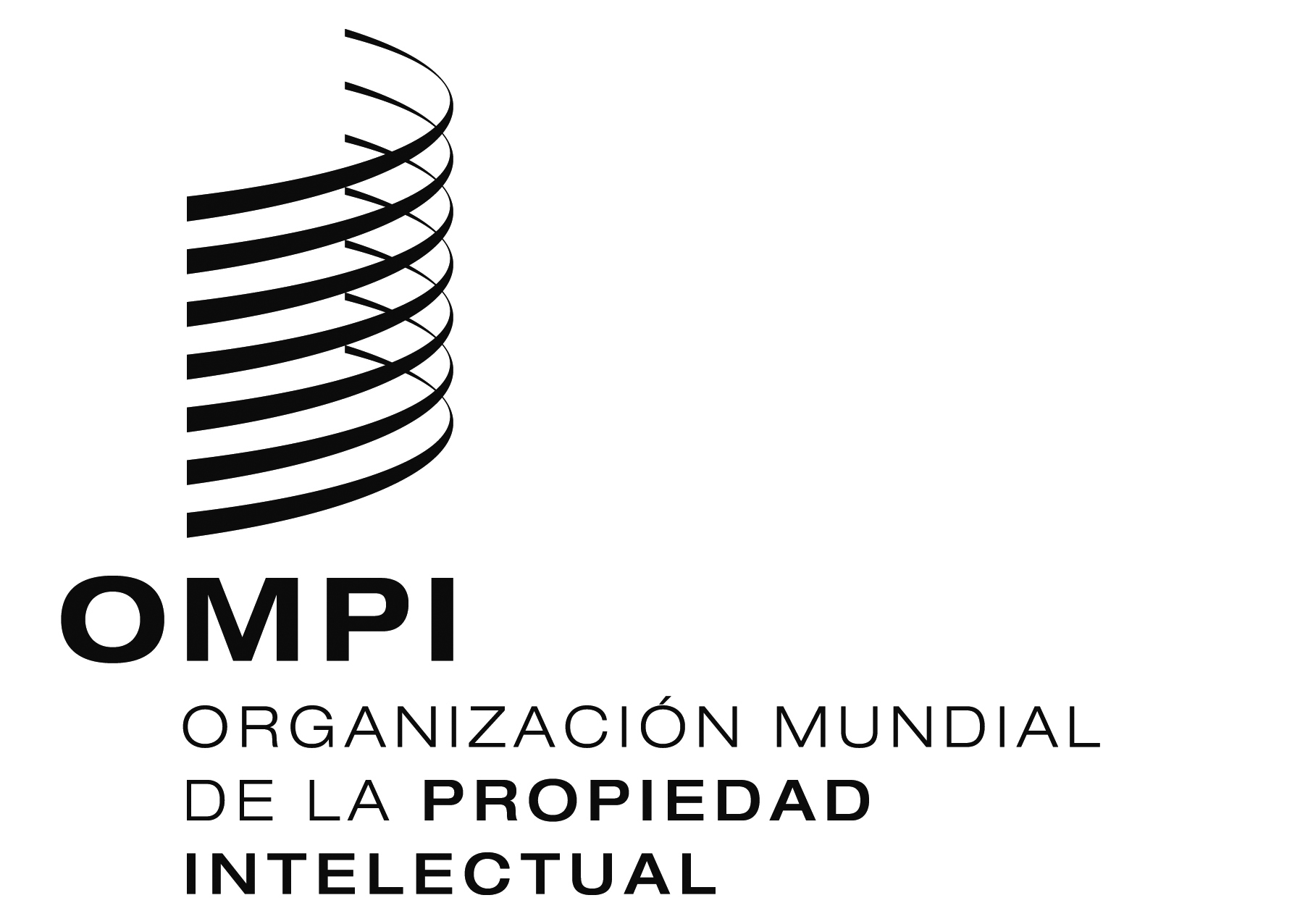 Swo/pbc/23/1wo/pbc/23/1wo/pbc/23/1ORIGINAL:  InglésORIGINAL:  InglésORIGINAL:  Inglésfecha:  13 de julio de 2015fecha:  13 de julio de 2015fecha:  13 de julio de 2015